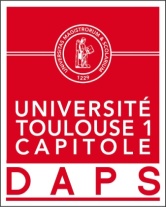                                  Thibaut METAYERSport de Haut niveau                               Football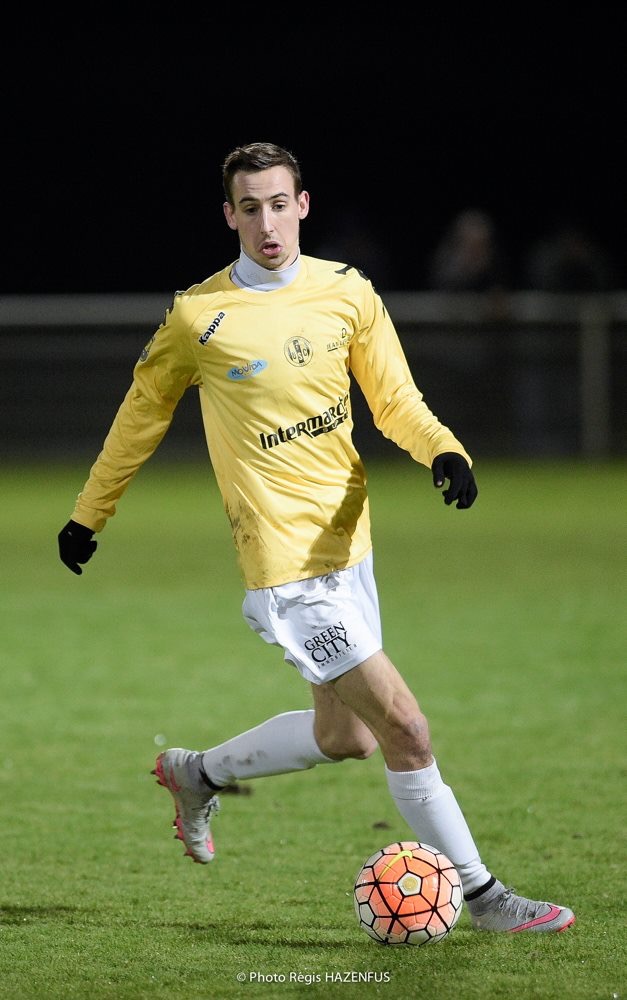 Formation : TSMAnnée d’étude : Master 1 IMOSCatégorie : sportif de Bon Niveau National (SBNN)Club de compétition : U.S CastanetNiveau : National 3Poste occupé : Milieu de terrainEntraineur de Club : Jours d’entraînements : 